ул. Ленина, д.67, с. Турунтаево, Прибайкальский район, Республика Бурятия, 671260тел./факс 8(30144) 51-1-63, E-mail: admprb@icm.buryatia.ruПрошу опубликовать объявление следующего содержания:Информируется население о возможном предоставлении земельных участков в соответствии со ст.ст.  39.6, 39.18 Земельного Кодекса Российской Федерации:- с кадастровым номером 03:16:140101:751, расположенного по адресу: Республика Бурятия, Прибайкальский р-н, п.Исток, мкр.Дачный, 35, общей площадью – 616 кв.м. с видом разрешенного использования –   ведение садоводства;- с кадастровым номером 03:16:140101:749, расположенного по адресу: Республика Бурятия, Прибайкальский р-н, п.Исток, мкр.Дачный, 38, общей площадью – 611 кв.м. с видом разрешенного использования –   ведение садоводства;- с кадастровым номером 03:16:140101:724, расположенного по адресу: Республика Бурятия, Прибайкальский р-н, п.Исток, мкр.Дачный, 24, общей площадью – 667 кв.м. с видом разрешенного использования –   ведение садоводства;- с кадастровым номером 03:16:140101:781, расположенного по адресу: Республика Бурятия, Прибайкальский р-н, п.Исток, мкр.Дачный, 30, общей площадью – 641 кв.м. с видом разрешенного использования –   ведение садоводства;- с кадастровым номером 03:16:140101:752, расположенного по адресу: Республика Бурятия, Прибайкальский р-н, п.Исток, мкр.Дачный, 34, общей площадью – 609 кв.м. с видом разрешенного использования –   ведение садоводства;- с кадастровым номером 03:16:140101:771, расположенного по адресу: Республика Бурятия, Прибайкальский р-н, п.Исток, мкр.Дачный, 66, общей площадью – 888 кв.м. с видом разрешенного использования –   ведение садоводства;- с кадастровым номером 03:16:140101:760, расположенного по адресу: Республика Бурятия, Прибайкальский р-н, п.Исток, мкр.Дачный, 65, общей площадью – 716 кв.м. с видом разрешенного использования –   ведение садоводства;- с кадастровым номером 03:16:140101:770, расположенного по адресу: Республика Бурятия, Прибайкальский р-н, п.Исток, мкр.Дачный, 63, общей площадью – 628 кв.м. с видом разрешенного использования –   ведение садоводства;- с кадастровым номером 03:16:140101:757, расположенного по адресу: Республика Бурятия, Прибайкальский р-н, п.Исток, мкр.Дачный, 64, общей площадью – 628 кв.м. с видом разрешенного использования –   ведение садоводства;- с кадастровым номером 03:16:140101:754, расположенного по адресу: Республика Бурятия, Прибайкальский р-н, п.Исток, мкр.Дачный, 33, общей площадью – 612 кв.м. с видом разрешенного использования –   ведение садоводства;- с кадастровым номером 03:16:140101:732, расположенного по адресу: Республика Бурятия, Прибайкальский р-н, п.Исток, мкр.Дачный, 16, общей площадью – 666 кв.м. с видом разрешенного использования –   ведение садоводства;- с кадастровым номером 03:16:140101:723, расположенного по адресу: Республика Бурятия, Прибайкальский р-н, п.Исток, мкр.Дачный, 16А, общей площадью – 667 кв.м. с видом разрешенного использования –   ведение садоводства;- с кадастровым номером 03:16:140101:789, расположенного по адресу: Республика Бурятия, Прибайкальский р-н, п.Исток, мкр.Дачный, 28, общей площадью – 641 кв.м. с видом разрешенного использования –   ведение садоводства;- с кадастровым номером 03:16:140101:753, расположенного по адресу: Республика Бурятия, Прибайкальский р-н, п.Исток, мкр.Дачный, 29, общей площадью – 640 кв.м. с видом разрешенного использования –   ведение садоводства;- с кадастровым номером 03:16:140101:741, расположенного по адресу: Республика Бурятия, Прибайкальский р-н, п.Исток, мкр.Дачный, 39, общей площадью – 610 кв.м. с видом разрешенного использования –   ведение садоводства;- с кадастровым номером 03:16:140101:738, расположенного по адресу: Республика Бурятия, Прибайкальский р-н, п.Исток, мкр.Дачный, 40, общей площадью – 610 кв.м. с видом разрешенного использования –   ведение садоводства;- с кадастровым номером 03:16:140101:733, расположенного по адресу: Республика Бурятия, Прибайкальский р-н, п.Исток, мкр.Дачный, 26, общей площадью – 649 кв.м. с видом разрешенного использования –   ведение садоводства;- с кадастровым номером 03:16:140101:722, расположенного по адресу: Республика Бурятия, Прибайкальский р-н, п.Исток, мкр.Дачный, 14, общей площадью – 650 кв.м. с видом разрешенного использования –   ведение садоводства;- с кадастровым номером 03:16:140101:744, расположенного по адресу: Республика Бурятия, Прибайкальский р-н, п.Исток, мкр.Дачный, 13, общей площадью – 650 кв.м. с видом разрешенного использования –   ведение садоводства;- с кадастровым номером 03:16:140101:729, расположенного по адресу: Республика Бурятия, Прибайкальский р-н, п.Исток, мкр.Дачный, 4, общей площадью – 667 кв.м. с видом разрешенного использования –   ведение садоводства;- с кадастровым номером 03:16:140101:731, расположенного по адресу: Республика Бурятия, Прибайкальский р-н, п.Исток, мкр.Дачный, 2А, общей площадью – 667 кв.м. с видом разрешенного использования –   ведение садоводства;- с кадастровым номером 03:16:140101:746, расположенного по адресу: Республика Бурятия, Прибайкальский р-н, п.Исток, мкр.Дачный, 20, общей площадью – 675 кв.м. с видом разрешенного использования –   ведение садоводства;- с кадастровым номером 03:16:140101:737, расположенного по адресу: Республика Бурятия, Прибайкальский р-н, п.Исток, мкр.Дачный, 21 общей площадью – 675 кв.м. с видом разрешенного использования –   ведение садоводства;- с кадастровым номером 03:16:140101:787, расположенного по адресу: Республика Бурятия, Прибайкальский р-н, п.Исток, мкр.Дачный, 31, общей площадью – 607 кв.м. с видом разрешенного использования –   ведение садоводства;- с кадастровым номером 03:16:140101:780, расположенного по адресу: Республика Бурятия, Прибайкальский р-н, п.Исток, мкр.Дачный, 32, общей площадью – 609 кв.м. с видом разрешенного использования –   ведение садоводства;- с кадастровым номером 03:16:140101:756, расположенного по адресу: Республика Бурятия, Прибайкальский р-н, п.Исток, мкр.Дачный, 27А, общей площадью – 641 кв.м. с видом разрешенного использования –   ведение садоводства;- с кадастровым номером 03:16:140101:740, расположенного по адресу: Республика Бурятия, Прибайкальский р-н, п.Исток, мкр.Дачный, 42, общей площадью – 634 кв.м. с видом разрешенного использования –   ведение садоводства;- с кадастровым номером 03:16:140101:745, расположенного по адресу: Республика Бурятия, Прибайкальский р-н, п.Исток, мкр.Дачный, 42А, общей площадью – 635 кв.м. с видом разрешенного использования –   ведение садоводства;- с кадастровым номером 03:16:140101:755, расположенного по адресу: Республика Бурятия, Прибайкальский р-н, п.Исток, мкр.Дачный, 43А, общей площадью – 634 кв.м. с видом разрешенного использования –   ведение садоводства;- с кадастровым номером 03:16:140101:750, расположенного по адресу: Республика Бурятия, Прибайкальский р-н, п.Исток, мкр.Дачный, 37А, общей площадью – 618 кв.м. с видом разрешенного использования –   ведение садоводства;- с кадастровым номером 03:16:140101:742, расположенного по адресу: Республика Бурятия, Прибайкальский р-н, п.Исток, мкр.Дачный, 41А, общей площадью – 635 кв.м. с видом разрешенного использования –   ведение садоводства;- с кадастровым номером 03:16:140101:748, расположенного по адресу: Республика Бурятия, Прибайкальский р-н, п.Исток, мкр.Дачный, 41, общей площадью – 634 кв.м. с видом разрешенного использования –   ведение садоводства;- с кадастровым номером 03:16:140101:743, расположенного по адресу: Республика Бурятия, Прибайкальский р-н, п.Исток, мкр.Дачный, 40А, общей площадью – 606 кв.м. с видом разрешенного использования –   ведение садоводства;- с кадастровым номером 03:16:140101:776, расположенного по адресу: Республика Бурятия, Прибайкальский р-н, п.Исток, мкр.Дачный, 60, общей площадью – 637 кв.м. с видом разрешенного использования –   ведение садоводства;- с кадастровым номером 03:16:000000:11616, расположенного по адресу: Республика Бурятия, Прибайкальский р-н, п.Исток, ул.Братьев Ильиных, 103, общей площадью – 1143 кв.м. с видом разрешенного использования –   для индивидуального жилищного строительства;- с кадастровым номером 03:16:000000:11617, расположенного по адресу: Республика Бурятия, Прибайкальский р-н, п.Исток, ул.Братьев Ильиных, 101, общей площадью – 1143 кв.м. с видом разрешенного использования –   для индивидуального жилищного строительства;- с кадастровым номером 03:16:000000:11615, расположенного по адресу: Республика Бурятия, Прибайкальский р-н, п.Исток, ул.Братьев Ильиных, 99, общей площадью – 1143 кв.м. с видом разрешенного использования –   для индивидуального жилищного строительства;- с кадастровым номером 03:16:390102:138, расположенного по адресу: Республика Бурятия, Прибайкальский р-н, п.Исток, мкр.Озерный, 18, общей площадью – 731 кв.м. с видом разрешенного использования –   для индивидуального жилищного строительства;Граждане, заинтересованные в предоставлении земельного участка, вправе в течение тридцати дней соответственно со дня опубликования и размещения извещения подавать заявления о намерении участвовать в аукционе. Заявления принимаются при личном обращении и почтовым отправлением по адресу: Республика Бурятия, Прибайкальский район, с.Турунтаево, ул.Ленина, 67. Данное извещение в соответствии с п.1 ч.7 ст.39.18 Земельного кодекса РФ не является извещением о проведении аукционов.  Глава                                               С.А.Семенов                      Исп. Кальсина Т.Г.тел.41-0-50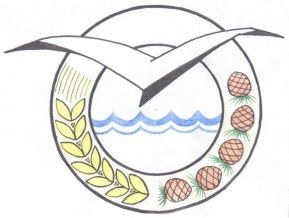 ПРИБАЙКАЛЬСКАЯ РАЙОННАЯ                          АДМИНИСТРАЦИЯ                РЕСПУБЛИКИ БУРЯТИЯ                                 БУРЯАД РЕСПУБЛИКЫН                                ПРИБАЙКАЛИИН АЙМАГАЙ                                   ЗАХИРГААН_____________№ _____     на №Главному редактору газеты «Прибайкалец»Шишовой Е.В.